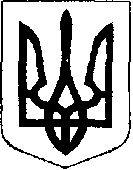                                                У К Р А Ї Н А  Жовківська міська рада  Львівського району Львівської області                  2-а  сесія  VІІІ-го демократичного скликання 				         РІШЕННЯВід 07.12.2020 року № 23	м. ЖовкваПро затвердження персональногоскладу виконавчого комітету Жовківської міської ради VІІІ-годемократичного скликання	    Розглянувши пропозицію Жовківського міського голови,   керуючись ст. ст. 26, 42, 51 Закону України «Про місцеве самоврядування в Україні»,  Жовківська міська рада			В И Р І Ш И Л А:Затвердити персональний  склад виконавчого комітету Жовківської міської ради VІІІ-го демократичного скликання, а саме:Міський голова -  Вольський Олег Іванович;Перший заступник міського голови – Малачівська Марія Зіновіївна;Заступник міського голови – Колієвич Андрій Сергійович;Секретар ради –  Грень Марта Юріївна;Секретар виконавчого комітету – Цимбала Мар’яна Євгенівна;Член виконкому –  Бліхарський Юрій Зіновійович;Член виконкому – Буцяк Леся Богданівна;Член виконкому -  Мотика Назар Володимирович;Член виконкому -  Бутинець Анна Петрівна;Член виконкому -  Питель Ігор Кирилович;Член виконкому -  Климчук Тетяна Анатоліївна;Член виконкому – Тутік Ігор Леонідович;Член виконкому – Сидор Олег Михайлович; Член виконкому – Войтович Богдан Богданович;Член виконкому –  П’єх Наталія Романівна;Член виконкому – Сорока Марія Романівна;Член виконкому – Скіп Ганна Федорівна;Член виконкому – Заверуха Галина Василівна;Член виконкому – Кісіль Ольга Володимирівна;Член виконкому – Струс Степан Дмитрович;Член виконкому – Кунта Марія Михайлівна;Член виконкому – Пенцак Руслан Васильович;Член виконкому – Мішковська Наталія Мар’янівна;Член виконкому – Полоцька Оксана Василівна;Член виконкому – Велика Леся Василівна;Член виконкому – Чернюх Василь Теодозійович;Член виконкому – Слободян Оксана Богданівна;Член виконкому – Марушка Михайло Васильович.Голова виконкому – Вольський Олег Іванович	Міський голова                                                 Олег ВОЛЬСЬКИЙ			